CONTRATTO DI COMODATO DEI LIBRI DI TESTO A.S. 2023/2024Con la presente scrittura privata a valere a tutti gli effetti di legge, TRAL’ISTITUTO COMPRENSIVO DI UDINE VI con sede a Udine in Via XXV Aprile, 1 - Codice Fiscale 94134550303 qui rappresentato dal Dirigente scolastico reggente prof. Luca Gervasutti Eil/la  Signor/Signora ………………………………...…………………………………………………………………..padre/madre/tutore legale dell’allievo/a…………………………………………………………………….………iscritto/a alla Scuola secondaria di I° grado “E. BELLAVITIS” Classe: Seconda sez. ____ nell’anno scolastico 2023/2024,SI CONVIENE E SI STIPULA QUANTO SEGUE:Art. 1 Il presente contratto di comodato gratuito si applica tra la famiglia dell’alunno/a richiedente i libri di testo (in seguito denominato “comodatario”) e l’Istituto Comprensivo di Udine VI (in seguito denominato “comodante”).Il comodatario effettua il pagamento di una cauzione pari ad 1/3 del valore di copertinaArt. 2 Il comodante consegna al comodatario tramite la ditta aggiudicataria del bando, che accetta i  testi scolastici sottoriportati, affinché questi se ne serva a titolo gratuito per tutto il periodo di utilizzo dei testi scolasticiPREZZO TOTALE DA PAGARE: 23,57Art. 3 Il comodatario si obbliga a custodire e a servirsi delle cose date in comodato con la diligenza del “buon padre di famiglia” impegnandosi a non cedere a terzi la detenzione dei libri e dei supporti informatici, né a farne uso diverso da quello pattuito.Art. 4 Il comodatario si obbliga a custodire e  a servirsi  dei testi  consegnati in comodato con la diligenza del“buon padre di famiglia”,  impegnandosi   a  non  cedere  a  terzi   la   detenzione   dei  libri   e   dei  supporti informatici, né a farne uso diverso da quello pattuito.   Si impegna  a  ricoprire con plastica trasparente i testi oggetto del presente contratto,  a  non  segnarli  in modo  permanente,  né con  penne,  né con matite,  né conevidenziatori.Art. 5 Al termine dell’utilizzo dei testi scolastici, entro il mese di giugno, il comodatario può  avvalersi  delle seguenti possibilità:a. RICHIEDERE L’ACQUISIZIONE PERMANENTE   dei  libri  di  testo.   In  tal  caso  nulla  sarà  dovuto   alcomodante, in quanto la cauzione versata all'inizio dell'anno scolastico si trasformerà in riscossione dei testiin comodato.b. RESTITUIRE IN BUONO STATO DI CONSERVAZIONE  tutti i libri oggetto  del comodato,  all’Istituto,  ilquale provvederà a rimborsare la quota di cauzione versata all’inizio  dell’anno  scolastico  entro  l’inizio  delsuccessivo anno scolastico.Qualora all’atto della restituzione il Dirigente scolastico a suo insindacabile giudizio riscontrerà che, gli alunni, per negligenza o comportamento volontario, abbiano danneggiato il materiale librario, l’Istituto non provvederà alla restituzione della cauzione. Art.6 I pagamenti potranno essere inviati esclusivamente tramite il sistema PagoPa, entro e non oltre la datadel 30.09.2023.Art. 7 Per tutto quanto non previsto nel presente contratto le parti rimandano alle disposizioni in materia previste nel Codice Civile.Art. 8 In caso di controversie il Foro competente è quello di Udine.Udine, ……………………									                    IL COMODANTEFirma autografa sostituita a mezzo stampa ai sensi dell'art. 3 comma 2 del D.L. 39/93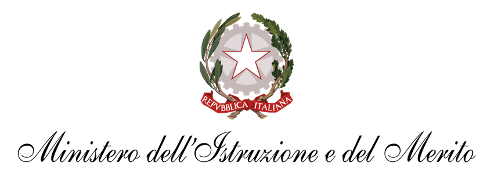 ISTITUTO COMPRENSIVO UDINE VIScuola polo inclusione regionale-Scuola in ospedale (S.I.O.)VIA XXV APRILE, 1 – 33100 UdineCodice Fiscale: 94134550303 - Codice Meccanografico UDIC85800Qemail: ud ic85800@istruzione.it pec: udic85800q@pec.istruzione.it  Tel : 0432 1276611MATERIAINGLESEGEOGRAFIATITOLOTwenty-one global + ebook 2Namaskar volume 2CODICE97888530211689788869645709IL COMODATARIO     Sig./Sig.ra …………………………………                                                 Dirigente scolastico                                                prof. Luca Gervasutti